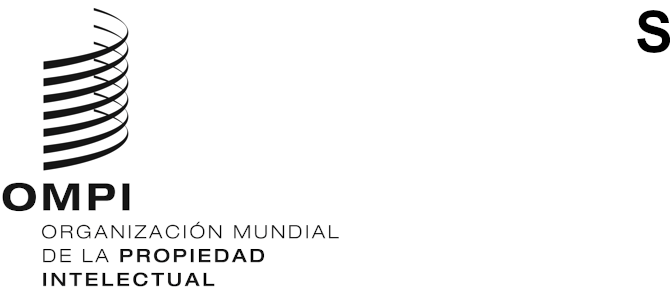 MM/LD/WG/18/1ORIGINAL: INGLÉSFECHA: 12 DE octubre DE 2020Grupo de Trabajo sobre el Desarrollo Jurídico del Sistema de Madrid para el Registro Internacional de MarcasDecimoctava reuniónGinebra, 12 a 16 de octubre de 2020ORDEN DEL DÍAaprobado por el Grupo de TrabajoApertura de la reuniónElección del presidente y de dos vicepresidentesAprobación del orden del día.Véase el presente documento.Propuestas de modificación del Reglamento del Protocolo concerniente al Arreglo de Madrid relativo al Registro Internacional de MarcasVéase el documento MM/LD/WG/18/2 Rev.Nuevos modos de representaciónVéase el documento MM/LD/WG/18/3.Sustitución parcialVéase el documento MM/LD/WG/18/4.Estudio de las consecuencias en los costos y de la viabilidad técnica de la introducción gradual de los idiomas árabe, chino y ruso en el Sistema de MadridVéanse los documentos MM/LD/WG/18/5 y MM/LD/WG/18/5 Corr.Resumen de la presidenciaClausura de la reunión[Fin del documento]